INDICAÇÃO Nº 4772/2017Indica ao Poder Executivo Municipal a realização da operação “tapa-buracos” na Rua da Bondade, em frente aos números 515 e 593, no bairro Jardim Vista Alegre. Excelentíssimo Senhor Prefeito Municipal, Nos termos do Art. 108 do Regimento Interno desta Casa de Leis, dirijo-me a Vossa Excelência para sugerir que, por intermédio do Setor competente, seja executada operação “tapa-buracos” na Rua da Boa Vontade, em frente aos números 515 e 593, no bairro Jardim Vista Alegre, neste município. Justificativa:Este vereador foi procurado por moradores da citada Rua, que expuseram a necessidade urgentíssima de se realizar a operação “tapa-buracos”.Segundo o que foi relatado pelos moradores, o DAE realizou serviços para conter vazamentos no local, porém, após a conclusão, ainda não foi providenciada a nivelação com a malha asfáltica.  Plenário “Dr. Tancredo Neves”, em 24 de maio de 2.017.Carlos Fontes-vereador-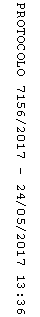 